Gemeinde-Umfrage zur aktuellen Krankentaggeldlösung für Volksschullehrpersonen (Kindergarten, Primarschule, Oberstufe; ohne Musikschullehrpersonen)Sehr geehrte GemeindepräsidentinnenSehr geehrte GemeindepräsidentenSehr geehrte Präsidentinnen/en und Verwalter/innen der SchulträgerschaftenSehr geehrte Damen und HerrenSeit über drei Jahren ist der auf dem kantonalen Gesamtarbeitsvertrag (GAV) basierende Krankentaggeld-Vertrag zwischen dem Kanton und der Versicherungsgesellschaft VISANA in Kraft. Neben den Staatsangestellten wurde seinerzeit ebenfalls das gesamte Lehrpersonal – also auch Ihre Lehrpersonen – in diesen Vertrag eingeschlossen bzw. neu versichert. Eine Arbeitsgruppe des Kantons unter der Federführung des VSEG hat im Hinblick auf eine mögliche Vertragserneuerung ab 2018/2019 beschlossen, bei den Einwohnergemeinden die gesammelten Erfahrungen mit der neuen Krankentaggeld-Versicherung zu erfassen.Erste Analysen haben gezeigt, dass die neuen Anmelde-Prozesse bei den definierten Meldenden (Schul- & Finanzverwaltungen) teilweise nicht optimal ausgeführt werden: Krankentaggeldfälle werden verspätet oder sogar gar nicht angemeldet. Auch bestehen bei den Gemeinden nach wie vor Doppel- bzw. nicht genügend koordinierte Zusatz-versicherungen für das Lehrerpersonal. Dies führt dazu, dass kantonsweit die Gemeinden Hunderttausende wenn nicht gar Millionen Franken verlieren bzw. zu viel bezahlen. Diese Situation müssen wir ändern! Ebenso muss zur Kenntnis genommen werden, dass aufgrund der suboptimalen Rahmenbedingungen das kantonale Personalamt unverhältnismässige Koordinations- und Abklärungsaufträge zu leisten hat, die zukünftig nicht mehr kostenlos für die Gemeinden erbracht werden können.Wir beabsichtigen, mit der beiliegenden Gemeindeumfrage möglichst viele Kennwerte zu erheben. So können wir ein umfassendes Gesamtbild der aktuellen Krankentaggeld- und Lohnfortzahlungssituation machen (Anzahl KTG-Fälle, Anzahl nicht gemeldete Krankheitsfälle, Doppelversicherungen, Bedürfnisse & Prioritäten etc.). Diese Umfrageerkenntnisse wollen wir nutzen, um für die anstehende Erneuerung des Krankentaggeld-Vertrags bereinigte und vor allem kosteneffiziente Lösung auszuschreiben. Bei dieser Gelegenheit machen wir uns ebenfalls Gedanken darüber, ob die bisherigen Versicherungsstrukturen im Bereich Krankentaggeld für die Gemeinden nicht allenfalls noch vorteilhafter ausgestaltet werden können. Wir versprechen uns mit einem Neukonzept „Krankentaggeld Volksschule“ eine Win-Win-Situation für alle beteiligten Partner. Im Interesse einer vollständigen Datenerfassung bitten wir Sie, die Umfrage zwingend auszufüllen und zu retournieren. Sämtliche Daten werden vertraulich behandelt!Wir sind uns bewusst, dass es sich hierbei um eine relativ kurzfristige und von der Materie her anspruchsvolle Aktion handelt. Dennoch sind wir darauf angewiesen, dass wir Ihre Kennwerte im Verlaufe des Herbstes 2017 in der neuen KTG-Submission berücksichtigen können. Es liegt im Interesse aller, dass wir hier möglichst rasch vor allem die notwendigen strategischen wie auch die aktuellen operativen Erkenntnisse gewinnen können.Wir bitten Sie, den Fragebogen zusammen mit Ihren Sachverständigen (Schulleitung und/oder Finanzverwaltung) bis spätestens am 18. August 2017 auszufüllen und entweder an VSEG, Bolacker 9, Postfach 217, 4564 Obergerlafingen zu senden oder an info@vseg.ch zu mailen. Den Fragebogen im PDF- sowie im Word-Format (zum elektronischen Ausfüllen) finden Sie auf unserer Homepage www.vseg.ch/downloads. Bitte melden Sie sich bei mir, wenn Sie Fragen haben.Besten Dank für das Ausfüllen des Fragebogens sowie Ihre wertvolle Mithilfe!Freundliche GrüsseVERBAND SOLOTHURNER EINWOHNERGEMEINDENDer Geschäftsführer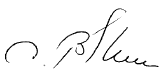 Thomas BlumVSEG-Gemeinde-Umfrage / Thema Krankentaggeld VolksschulbereichA.	Allgemeine AngabenB. 	Statistische Grundlagen (Abklärungen VSEG mit Personalamt (PA) / Volksschulamt (VSA) – zur Kenntnisnahme!Folgende Grundlagen werden gesamthaft eruiert und in die Analyse einfliessen:Anzahl der Personen und die Pensen-Totale aller Volksschullehrpersonen pro Schulträger (Stand 1.7.2017)Bisherig gemeldete Krankheitsfälle (2014 bis 30.6.2017) inkl. die damit verbundenen Meldefristen pro SchulträgerAnzahl Kranken-Taggeldfälle (Ende Lohnfortzahlung) und Case-Management-Prozesse pro SchulträgerFragen zur aktuellen KrankentaggeldlösungVerwenden Sie (Finanz)-Kennzahlen für die gesetzlich definierte Lohnfortzahlung (LFZ) gemäss StPG/GAV?*Anzahl Ausfalltage im Verhältnis der Total-Pensen Schulträger Besitzen Sie in Ergänzung zur Krankentaggeldlösung VISANA noch eine eigene Zusatz-Krankentaggeldversicherung für die Volksschul-Lehrpersonen? (Finanzabsicherung der Schulträger-Buchhaltung)
	Hintergrund der Frage:Falls eine Gesamtlösung der Gemeinden/mit dem Kanton geprüft werden soll, muss aufgrund des bestehenden Freizügigkeitsabkommens der Versicherer einerseits der zwingende Auskunftsprozess (Rendement) wie auch der Übertrag allfällig laufender Schadenfälle im Zeitpunkt der Realisation sicher gestellt werden.Anzahl und welche Krankheitsfälle wurden dem PA nicht gemeldet und weshalb? (es geht bei dieser Frage darum, weitere Prozessoptimierungen erkennen zu können)
Sofern der verantwortlichen Person des Schulträgers die gemeldeten Krankheitsfälle (2014 bis heute) nicht bekannt sind, können diese via Mail rolf.lehmann@fd.so.ch (Personalamt) angefordert und bezogen werden.Check der aktuellen Hilfsmittel (PA)Wie beurteilen Sie qualitativ rückblickend/aktuell den Begleitprozess in Krankheitsfällen? (in den 5 Haupt-Bereichen der heutigen Lösung)Fragen zur möglichen zukünftigen Krankentaggeldlösung(Mehrfachnennungen sind möglich/erwünscht)
Welche Prioritäten im Thema „Lohnfortzahlung/Krankentaggeld“ sind für Sie wichtig? (als Bestätigung/Reflexion wie auch Leitlinie für die zukünftige Lösung)	Welche Ziele einer möglichen Optimierung/Weiterentwicklung im Bereich Krankheiten sind für Sie wichtig? (als Bestätigung/Reflexion wie auch Leitlinie für die zukünftige Lösung)
	Zu Welchen organisatorischen, finanziellen Rahmenbedingungen können Sie (je nach gesamtheitlich, praktikablen Lösungsvorschlag VSEG) zustimmen?
	   *EV = Erstversicherung der Gemeinde/des Schulträgers8.	Allgemeine Anmerkungen/Bemerkungen zur Umfrage……………………………………………………………………………………………………………..……………………………………………………………………………………………………………..……………………………………………………………………………………………………………..……………………………………………………………………………………………………………..……………………………………………………………………………………………………………..……………………………………………………………………………………………………………..Besten Dank für Ihre Bemühungen!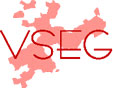 VERBAND SOLOTHURNER EINWOHNERGEMEINDENGeschäftsstelleBolacker 9Postfach 2174564 ObergerlafingenTel. 032 675 23 02info@vseg.chwww.vseg.ch	EinwohnergemeindeSchulträgerSchulträgerverantwortliche KontaktpersonNameNameFunktionAdresseMailadresseKennzahlen im Einsatz? JA   /   NEINHöhe (2017)Absenzquote* Krankheit JA   /   NEINAbsenzquote* Unfall JA   /   NEINAbsenzquote* Total JA   /   NEINBudget Aufwandposten JA   /   NEINZusatzversicherung vorhanden JA   /   NEINVersicherungsgesellschaftNameVertragNr.Netto-PrämiensatzJahr 2017Prämienbeteiligung Versicherte JA   /   NEINLeistungen „unbefristet/ab 3 DJ“(§174 & 176 lit. 1 c GAV)Leistungshöhe LeistungsdauerWartefrist 70%   80%   90%   …..% 365Tg              730Tg   30Tg   60Tg   90Tg   .….TgLeistungen „befristet 1. DJ“(§176 lit. 1 a GAV)Leistungshöhe LeistungsdauerWartefristnicht versichert 70%   80%   90%   …..% 365Tg              730Tg   30Tg   60Tg   90Tg   .….Tg JA  Leistungen „befristet 2. DJ“(§176 lit 1 b GAV)Leistungshöhe LeistungsdauerWartefristnicht versichert 70%   80%   90%   …..% 365Tg              730Tg   30Tg   60Tg   90Tg   .….Tg JA  nicht gemeldete Krankheitsfälle JA   /   NEINGründe (Mehrfach-Nennungen OK)Anzahlnicht gemeldete Krankheitsfälle2014 Prozess PA zu kompliziert Schwangerschaft keine Arztzeugnisse erhalten wieder gesund/somit erledigt fehlende Meldung Schule ……………………..…..…..…..…..…..…..nicht gemeldete Krankheitsfälle2015 Prozess PA zu kompliziert Schwangerschaft keine Arztzeugnisse erhalten wieder gesund/somit erledigt fehlende Meldung Schule ……………………..…..…..…..…..…..…..nicht gemeldete Krankheitsfälle2016 Prozess PA zu kompliziert Schwangerschaft keine Arztzeugnisse erhalten wieder gesund/somit erledigt fehlende Meldung Schule ……………………..…..…..…..…..…..…..nicht gemeldete Krankheitsfälle2017 Prozess PA zu kompliziert Schwangerschaft keine Arztzeugnisse erhalten wieder gesund/somit erledigt fehlende Meldung Schule ……………………..…..…..…..…..…..…..…sind bekannt:„Homepage“HinweiseWorkflow (Arztzeugnisse >15 Tg. AUF) JA   /   NEINautomatisierter Info- & Doku-AustauschInstruktionen (diverse Themen) JA   /   NEINWeisungen & Hinweise in einem KrankheitsfallDossier Krankheit JA   /   NEINGrundsätzliches im Thema Krankentaggeld-VersicherungSOMIHA Krankheit JA   /   NEINDas Wesentliche in KürzeBereicheBemerkungen/HinweiseLeistungsfallmanagement PA positiv  neutral     negativBegleitung, Beratung, UnterstützungCase Management Versicherung positiv  neutral     negativprofessionelles Coaching (alle Bereiche) IV-Prozesse positiv  neutral     negativrechtliche Grundlagen als BasisRechtsdienst VSA positiv  neutral     negativarbeitsrechtliche Fragen & AnliegenVertragliches PA positiv  neutral     negativSubmissionen, Police & SLA / Prämien & DeklarationenThema/AspektBemerkungenklare rechtliche Grundlagen JA   /   NEINStPG & GAV-Optimierungenfunktionierende Prozesse JA   /   NEINautomatisierte Prozesse JA   /   NEINdefinierte Verantwortlichkeiten JA   /   NEINKanton, Schulträger, VSEG, VSA, CM etc.aktive Unterstützung Versicherte JA   /   NEINaktive Unterstützung Vorgesetzte JA   /   NEINadministrative Entlastung JA   /   NEINprofessionelle Begleitung Konflikte JA   /   NEINRechtliches, Mediation etc.keine Deckungslücken JA   /   NEINLFZ versus KTG (heutige Schwachpunkte) JA   /   NEINThema/AspektBemerkungenkeine Doppelspurigkeiten JA   /   NEINheutige Prozess EV* und Kantonslösungkalkulierbare Kosten LFZ JA   /   NEINgünstige Prämien KTG JA   /   NEINBündelung Einkaufzeitliche Entlastung Vorgesetze JA   /   NEINfachliche Entlastung Vorgesetzte JA   /   NEINnachhaltige Wiedereingliederung JA   /   NEINInkl. Bereitschaft für arbeitgeberspezifische Lösungenindividuelle Fallbegleitung JA   /   NEINdurch definierte KompetenzstelleProzess-Autonomie Schulträger JA   /   NEINvon Kanton- oder VSEG-LösungEntflechtung Kanton vs Schulträger JA   /   NEINVSEG übernimmt Vertrags-/Fallbetreuung JA   /   NEINThema/AspektBemerkungenUmsetzung von Weisungen/Instruktionen JA   /   NEINMitwirkung & Akzeptanz in einer übergeordneten SolidargemeinschaftAnwendung standardisierter Prozesse JA   /   NEINEinführung und Sicherstellung EDV-basierter LösungenMitfinanzierung Kosten JA   /   NEINFallbetreuung & Vertragliches durch die zu definierende KompetenzstelleIntegration EV* in KTG-Gesamtlösung JA   /   NEINAufgabe bisherige eigenen Lösung zu Gunsten der zu definierenden GesamtlösungVSEG-Aufgabenübernahme Kanton JA   /   NEINmit den damit verbundenen Konsequenzen (Ressourcen, Kosten, Prozesse)PA-Aufgabenübernahme Kanton JA   /   NEINmit den damit verbundenen Konsequenzen (Ressourcen, Kosten, Prozesse)VSA-Aufgabenübernahme Kanton JA   /   NEINmit den damit verbundenen Konsequenzen (Ressourcen, Kosten, Prozesse)Kostenoptimierungs-Option JA   /   NEINanalog UVG-Taggeldsystem (Abwicklung aller K-Fälle z.B. ab 3. Tag AUF = ./. Abzüge)Transparenz & Vergleiche Schulträger JA   /   NEINBenchmarking für Weiterentwicklung und individuelle Präventionsmassnahmen JA   /   NEIN